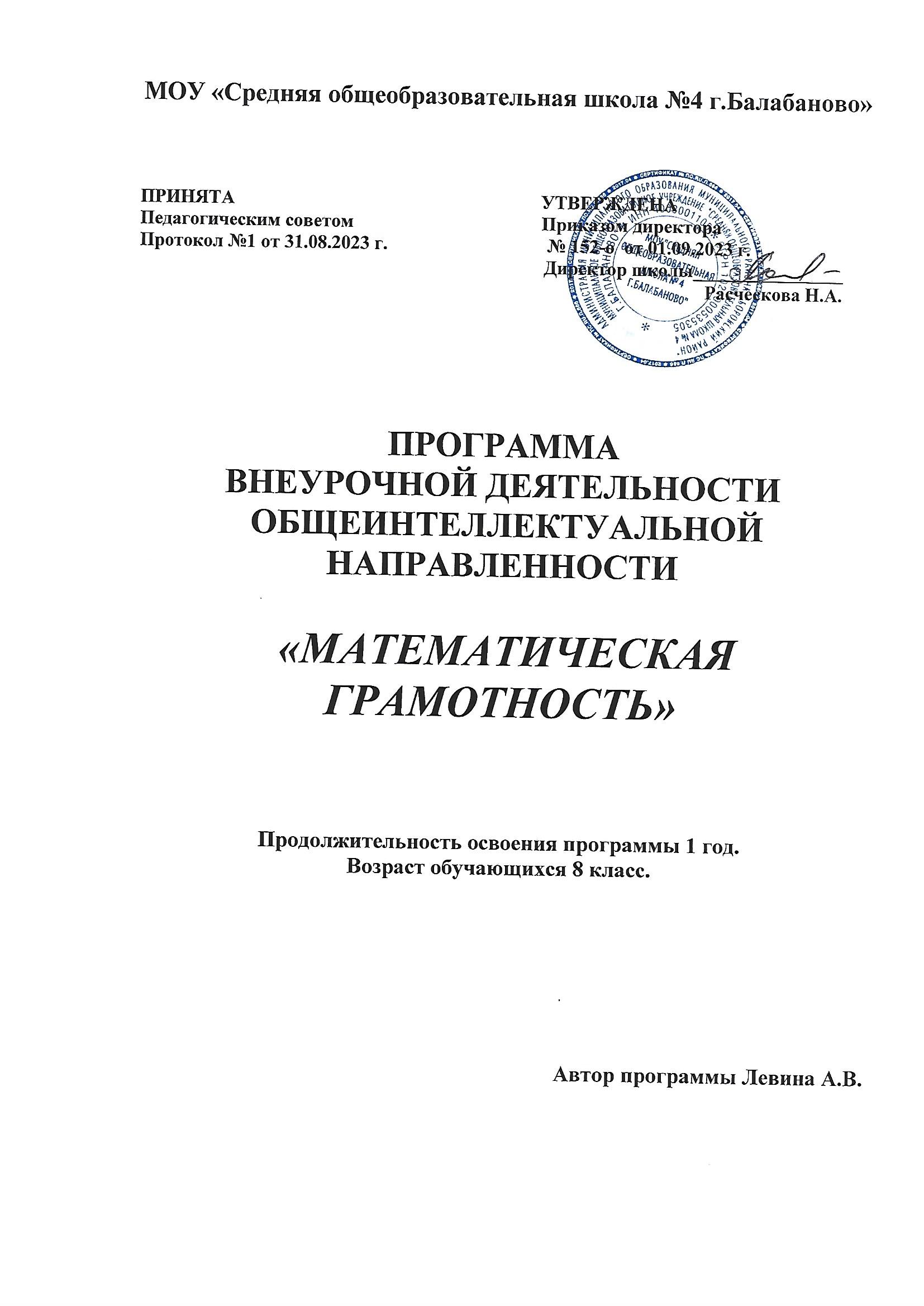 Невозможно представить без математики повседневную жизнь. Как правильно рассчитать проценты по кредиту или воспользоваться скидкой в магазине, какую модель нового гаджета выбрать, сколько магазинов должно быть в каждом районе или сколько автобусов нужно для нового микрорайона, как правильно накопить нужную сумму денег – этим и другим вопросам посвящены задания этого курса.Национальный проект «Образование»-  это инициатива, направленная на достижение двух ключевых целей:обеспечение глобальной конкурентоспособности российского образования и вхождение Российской Федерации в число 10 ведущих стран мира по качеству общего образования. воспитание гармонично развитой и социально ответственной личности на основе духовно-нравственных ценностей народов Российской Федерации, исторических и национально-культурных традиций.В последние десятилетия в России проводятся многочисленные исследования качества образования, в том числе математического.Исследование PISA-проверит функциональную грамотность российских школьников, в том числе и математическую грамотность.В рамках исследования PISA- будет использоваться следующее определение:Математическая грамотность – это способность человека мыслить математически, формулировать, применять и интерпретировать математику для решения задач в разнообразных практических контекстах. Она включает в себя понятия, процедуры и факты, а также инструменты для описания, объяснения и предсказания явлений. Она помогает людям понять роль математики в мире, высказывать хорошо обоснованные суждения и принимать решения, которые должны принимать конструктивные, активные и размышляющие граждане в 21 веке».В курсе учащимся предлагаются близкие к реальным проблемные ситуации, представленные в некотором контексте и разрешаемые доступными учащемуся средствами математики.Задания, для развития математической грамотности, включает три структурных компонента:− контекст, в котором представлена проблема;− содержание математического образования, которое используется в заданиях;− мыслительная деятельность, необходимая для того, чтобы связать контекст, в котором представлена проблема, с математическим содержанием, необходимым для её решения.Контекст задания – это особенности и элементы окружающей обстановки, представленные в задании в рамках предлагаемой ситуации. Эти ситуации связаны с разнообразными аспектами окружающей жизни и требуют для своего решения большей или меньшей математизации.Математическое содержание заданий распределено по четырём категориям: пространство и форма, изменение и зависимости, количество, неопределённость и данные, которые охватывают основные типы проблем, возникающих при взаимодействиях с повседневными явлениями. Название каждой из этих категорий отражает обобщающую идею, которая в общем виде характеризует специфику содержания заданий, относящихся к этой области.В совокупности эти обобщающие идеи охватывают круг математических тем, которые, с одной стороны, изучаются в школьном курсе математики, с другой стороны, необходимы 15-летним учащимся в качестве основы для жизни и для дальнейшего расширения их математического кругозора:– изменение и зависимости – задания, связанные с математическим описанием зависимости между переменными в различных процессах, т.е. с алгебраическим материалом;– пространство и форма – задания, относящиеся к пространственным и плоским геометрическим формам и отношениям, т.е. к геометрическому материалу;– количество – задания, связанные с числами и отношениями между ними, в программах по математике этот материал чаще всего относится к курсу арифметики;– неопределённость и данные – задания охватывают вероятностные и статистические явления и зависимости, которые являются предметом изучения разделов статистики и вероятности.Мыслительная деятельность: используются следующие глаголы: формулировать, применять и интерпретировать, которые указывают на мыслительные задачи, которые будут решаться учащимися:–  формулировать ситуацию на языке математики;–  применять математические понятия, факты, процедуры;–  интерпретировать, использовать и оценивать математические результаты Задания курса используются для подготовки школьников к участию в исследованиях, направленных на оценку математической грамотности – способности формулировать, применять и интерпретировать математику в разнообразных контекстах.Используя сюжеты заданий, каждый ученик может выполнить исследовательскую работу (индивидуально или в группе).Новизна данного курса состоит в том, что задания курса предназначены для формирования и оценки всех аспектов функциональной грамотности, которые изучаются в международном сравнительном исследовании PISA – способности формулировать, применять и интерпретировать математику в разнообразных контекстах.Содержат компетентностно ориентированные задачи, сформированные по принципу отработки общей математической модели. Все задания построены на основе реальных жизненных ситуаций. Оригинальность программы состоит в том, что Решение практико-ориентированных задач будет способствовать развитию математической грамотности учащихся, поможет в определении будущей профессии.Задания данного курса помогают формировать умение осознанно использовать полученные в ходе обучения знания для решения жизненных задач, развивают активность и самостоятельность учащихся, вовлекают их в поисковую и познавательную деятельность.Широкий социально-экономический контекст заданий создаёт базу для формирования универсальных учебных действий: - познавательных: способность постановки реальных проблем и их решение средствами математики; умение определять и находить требуемую информацию; - коммуникативных: умение слушать и вступать в диалог; участвовать в коллективном обсуждении проблем; интегрироваться в группу сверстников и строить продуктивное взаимодействие и сотрудничество со сверстниками и взрослыми;- регулятивных: овладение навыками планирования, прогнозирования, контроля и оценки;- личностных: обеспечение ориентации в социальных ролях и соответствующей им деятельности; объяснение гражданской позиции в конкретных ситуациях общественной жизни на основе математических знаний с позиции норм морали и общечеловеческих ценностей.- Метапредметные: .Ученик  получит возможность научиться: • устанавливать причинно-следственные связи; строить логические рассуждения, умозаключения (индуктивные, дедуктивные и по аналогии) и выводы; • формировать учебную и общекультурную компетентность в области использования информационно-коммуникационных технологий; • видеть математическую задачу в других дисциплинах, в окружающей жизни; • выдвигать гипотезу при решении учебных задач и понимать необходимость их проверки; • планировать и осуществлять деятельность, направленную на решение задач исследовательского характера; • выбирать наиболее эффективные и рациональные способы решения задач; • интерпретировать информацию (структурировать, переводить сплошной текст в таблицу, презентовать полученную информацию, в том числе с помощью ИКТ); • оценивать информацию (критическая оценка, оценка достоверности).                                  Содержание курсаРабочая программа курса для учащихся 8 класса составлена на основе авторской программы Т.Ф.Сергеевой  опубликованной в учебном пособии для общеобразовательных организаций «Математика на каждый день. 6-8 классы: учебное пособие для общеобразовательных организаций», М.: Просвещение, 2020, серии «Функциональная грамотность. Тренажер», направление общеинтеллектуальное развитие личности. Курс рассчитан на 34 учебных недели, 1 ч в неделю.Цель курса: формирование математической	грамотности, обеспечивающей         способность формулировать, применять и интерпретировать математику в разнообразных контекстахЗадачи курса:- распознавать, формулировать и решать проблемы, возникающие в окружающей действительности с помощью математического аппарата школьного курса математики;- выбирать и обосновывать оптимальные методы решения реальных ситуаций с помощью применения математики;- формулировать и записывать результаты решения и давать им интерпретацию в контексте поставленной проблемы;- развивать социальную компетентность учащихся, используя широкий социальный контекст для постановки и решения различных проблем личностного, общественного, профессионального и научного характера.Тематическое планированиеРаздел 1. Математика в повседневной жизниМатематика как средство оптимизации повседневной деятельности человека: в устройстве семейного быта, в семейной экономике, при совершения покупок, выбора товаров и услуг, организации отдыха и др.Раздел 2. Математика и обществоПрименение математических знаний при осуществлении основных обязанностей гражданина: получение основного общего образования, соблюдение законов РФ, не нарушать права и свободы, законные интересы других лиц; платить установленные налоги и сборы; бережно относиться к природе и др.Раздел 3. Математика и профессииПрименение математики для формирования позитивного отношения к труду, интереса к осуществлению различных видов деятельности, осознание своих интересов	и	профессиональной	направленности	личности. Демонстрация	возможностей	математики     для	оптимизации     решения профессионально ориентированных задач.Раздел 4. Математика как язык наукиИспользование математического языка для количественной обработки различной информации. Описание и интерпретация различных процессов и явлений окружающего	мира	на	языке	математики.	Формирование познавательного интереса учащихся к использованию математического языка для осуществления учебно-исследовательской деятельности.Занятие 1  Тренировки стр. 6Занятие 2.  Домашние задания стр. 8Занятие 3.  На даче стр. 14Занятие 4.  Ученическое самоуправление стр. 16Занятие 5.   Каникулы стр. 22Занятие 6.  Родственники стр. 30Занятие 7.  Волонтёрское движение стр. 32Занятие 8.   Поход стр. 46Занятие 9.  Маршрут стр. 48Занятие 10.  Телефон стр. 52Занятие 11.  Ноутбук стр. 54Занятие 12.  Комплексный обед стр. 60Занятие 13.  Видеокамера стр. 62Занятие 14.  Экскурсия стр. 64Занятие 15.  Набор конфет стр. 66Занятие 16.  Поездка за границу стр. 68Занятие 17.  Вклад стр. 70Занятие 18.  Упаковка стр. 72Занятие 19.  Ангар стр. 74Занятие 20.   Лавина стр. 76Занятие 21.   Деревья стр. 18Занятие 22.  Животные стр. 20Занятие 23.  Население стр. 24Занятие 24.  Конкурс стр. 26Занятие 25.  Потребление воды стр. 38Занятие 26.  Пеня стр. 40Занятие 27.  Новый микрорайон стр. 42Занятие 28.  Фермер стр. 44Занятие 29.  Распродажа стр. 50Занятие 30.  Акция стр. 51Занятие 31.  Цветочная клумба стр. 56Занятие 32.  Панно стр. 58Занятие 33.  Цунами стр. 78Занятие 34.  Поздравления коллег стр. 28Воспитывающий и развивающий потенциал курсаЗначимость математической грамотности  как одного из основных компонентов функциональной грамотности и базового образования определяется ее ролью в научно-техническом прогрессе, в современной науке и производстве, а также важностью математического образования для формирования духовной среды подрастающего человека, его интеллектуальных и морально-этических качеств через овладение обучающимися конкретными математическими знаниями, необходимыми для применения в практической деятельности, достаточными для изучения других дисциплин, для продолжения обучения в системе непрерывного образования.. Воспитывающий и развивающий потенциал учебного предмета:1. В направлении личностного развития:развитие логического и критического мышления, культуры речи, способности к умственному эксперименту;формирование у учащихся интеллектуальной честности и объективности, способности к преодолению мыслительных стереотипов, вытекающих из обыденного опыта;воспитание качеств личности, обеспечивающих социальную мобильность, способность принимать самостоятельные решения;формирование качеств мышления, необходимых для адаптации в современном информационном обществе; развитие интереса к математическому творчеству и математических способностей.2. В метапредметном направлении:формирование представлений о математике как части общечеловеческой культуры, о значимости математики в развитии цивилизации и современного общества; развитие представлений о математике как форме описания и методе познания действительности, создание условий для приобретения первоначального опыта математического моделирования;формирование общих способов интеллектуальной деятельности, характерных для математики и являющихся основой познавательной культуры, значимой для различных сфер человеческой деятельности.Межпредметные  связи курса:овладение математическими знаниями и умениями, необходимыми для продолжения обучения в старшей школе или иных общеобразовательных учреждениях, изучения смежных дисциплин, применения в повседневной жизни;контекст задач, включающий разнообразные ситуации, органично связанные с окружающим миром современного подростка, позволяет ему «примерить на себя» различные социальные роли семьянина, гражданина, работника, субъекта общения и профессионального самоопределения и дрформы  организации  и виды деятельности при изучении курсаФормы проведения занятий: - практические занятия; - самостоятельная работа (индивидуальная, парная и групповая).В целях формирования математической грамотности задания могут быть дополнены вопросами, развивающими, уточняющими предложенную ситуацию или являющимися проекцией сюжета на реальную жизнь конкретных учащихся, жизнь класса, проблемы местного социума.Задания выполняются и индивидуально, и в парах, и в группах, тогда у учащихся будет возможность обсудить сюжет, используя «коллективный» опыт, уточнить своё понимание ситуации, возможно, задать вопросы учителю. Это поможет выйти на выявление математической сути задания и адекватно сформулировать на языке математики, найти необходимые способы решения.Обсуждение полезно и на этапе решения задачи, и на этапе интерпретации полученных результатов, чтобы понять, все ли необходимые условия учтены, можно ли решить иначе, проще, рациональнее, соответствует ли математическое решение контексту ситуации и т.п. Обсуждая с классом результаты выполнения задания, учитель должен акцентировать внимание на трёх моментах: как ситуация была преобразована в математическую задачу; какие знания, факты были использованы, какие методы и способы решения были предложены и обсудить их достоинства; как можно оценить полученное решение с точки зрения исходной ситуации.Полезно предложить учащимся провести анализ своей включенности в выполнение задания, отрефлексировать весь процесс и зафиксировать:− какие идеи и соображения возникали, были ли они существенными и плодотворными, учтены ли в решении;− какие возникли трудности и на каком этапе работы над заданием;− удастся ли самостоятельно справиться с аналогичной ситуацией, если она повторится.Календарно-тематическое планирование.Учебно-методическое  и материально-техническое обеспечение Функциональная грамотность. Тренажёр. Математика на каждый день. 6 – 8 классы. Учебное пособие для общеобразовательных организаций. Т. Ф. Сергеева. Москва. Просвещение, 2020.Математическая грамотность. Сборник эталонных заданий. Выпуск 1. Учебное пособие для общеобразовательных организаций. В 2-х частях. Под редакцией Г.С.Ковалевой, Л.О.Рословой.-М.;СПб.: Просвещение,2020 ( серия Функциональная грамотность. Учимся для жизни)Уровень анализа и синтезаФормулирует математическую проблему на основе анализа ситуацииУровень оценки (рефлексии) в рамках предметного содержанияинтерпретирует и оценивает математические данные в контексте лично значимой ситуации ЗадачиСодержательная областьВедущая познавательная деятельностьКонтекстВопрос 1Неопределённость и данныеПрименятьНаучныйВопрос 2Неопределённость и данныеИнтерпретироватьНаучныйВопрос 3Неопределённость и данныеФормулироватьОбщественныйВопрос 4КоличествоФормулироватьЛичныйЗадачиСодержательная областьВедущая познавательная деятельностьКонтекстВопрос 1Неопределённость и данныеПрименятьНаучныйВопрос 2Неопределённость и данныеИнтерпретироватьНаучныйВопрос 3КоличествоФормулироватьЛичныйЗадачиСодержательная областьВедущая познавательная деятельностьКонтекстВопрос 1КоличествоФормулироватьЛичныйВопрос 2КоличествоФормулироватьПрофессиональныйВопрос 3КоличествоФормулироватьПрофессиональныйВопрос 4КоличествоФормулироватьПрофессиональныйЗадачиСодержательная областьВедущая познавательная деятельностьКонтекстВопрос 1КоличествоФормулироватьОбщественныйВопрос 2КоличествоФормулироватьОбщественныйВопрос 3КоличествоФормулироватьОбщественныйВопрос 4КоличествоФормулироватьОбщественныйЗадачиСодержательная областьВедущая познавательная деятельностьКонтекстВопрос 1Неопределённость и данныеИнтерпретироватьОбщественныйВопрос 2Неопределённость и данныеПрименятьОбщественныйВопрос 3Изменения и отношенияПрименятьОбщественныйЗадачиСодержательная областьВедущая познавательная деятельностьКонтекстВопрос 1КоличествоФормулироватьЛичныйВопрос 2КоличествоПрименятьЛичныйВопрос 3КоличествоПрименятьОбщественныйЗадачиСодержательная областьВедущая познавательная деятельностьКонтекстВопрос 1КоличествоФормулироватьОбщественныйВопрос 2КоличествоПрименятьОбщественныйВопрос 3КоличествоФормулироватьОбщественныйЗадачиСодержательная областьВедущая познавательная деятельностьКонтекстВопрос 1Изменение и зависимостиИнтерпретироватьНаучныйВопрос 2Изменение и зависимостиИнтерпретироватьОбщественныйВопрос 3Изменение и зависимостиФормулироватьОбщественныйВопрос 4Изменение и зависимостиИнтерпретироватьОбщественныйЗадачиСодержательная областьВедущая познавательная деятельностьКонтекстВопрос 1Изменение и зависимостиИнтерпретироватьПрофессиональныйВопрос 2Изменение и зависимостиИнтерпретироватьПрофессиональныйВопрос 3Изменение и зависимостиИнтерпретироватьПрофессиональныйВопрос 4Изменение и зависимостиФормулироватьПрофессиональныйЗадачиСодержательная областьВедущая познавательная деятельностьКонтекстВопрос 1Изменения и отношенияИнтерпретироватьОбщественныйВопрос 2Изменения и отношенияИнтерпретироватьЛичныйВопрос 3Изменения и отношенияПрименятьЛичныйЗадачиСодержательная областьВедущая познавательная деятельностьКонтекстВопрос 1Изменения и отношенияИнтерпретироватьОбщественныйВопрос 2Изменения и отношенияИнтерпретироватьЛичныйВопрос 3Изменения и отношенияПрименятьЛичныйЗадачиСодержательная областьВедущая познавательная деятельностьКонтекстВопрос 1КоличествоФормулироватьЛичныйВопрос 2КоличествоФормулироватьЛичныйВопрос 3КоличествоФормулироватьЛичныйЗадачиСодержательная областьВедущая познавательная деятельностьКонтекстВопрос 1КоличествоФормулироватьЛичныйВопрос 2КоличествоФормулироватьЛичныйВопрос 3КоличествоФормулироватьЛичныйЗадачиСодержательная областьВедущая познавательная деятельностьКонтекстВопрос 1КоличествоФормулироватьЛичныйВопрос 2КоличествоФормулироватьЛичныйВопрос 3КоличествоПрименятьЛичныйЗадачиСодержательная областьВедущая познавательная деятельностьКонтекстВопрос 1КоличествоФормулироватьЛичныйВопрос 2КоличествоФормулироватьЛичныйВопрос 3КоличествоПрименятьЛичныйЗадачиСодержательная областьВедущая познавательная деятельностьКонтекстВопрос 1КоличествоФормулироватьЛичныйВопрос 2КоличествоПрименятьЛичныйВопрос 3КоличествоПрименятьЛичныйЗадачиСодержательная областьВедущая познавательная деятельностьКонтекстВопрос 1КоличествоФормулироватьЛичныйВопрос 2КоличествоПрименятьЛичныйВопрос 3КоличествоПрименятьЛичныйЗадачиСодержательная областьВедущая познавательная деятельностьКонтекстВопрос 1Форма и пространствоПрименятьПрофессиональныйВопрос 2Форма и пространствоПрименятьПрофессиональныйВопрос 3Форма и пространствоПрименятьПрофессиональныйЗадачиСодержательная областьВедущая познавательная деятельностьКонтекстВопрос 1Форма и пространствоПрименятьПрофессиональныйВопрос 2Форма и пространствоПрименятьПрофессиональныйВопрос 3Форма и пространствоПрименятьПрофессиональныйЗадачиСодержательная областьВедущая познавательная деятельностьКонтекстВопрос 1Неопределённость и данныеИнтерпретироватьНаучныйВопрос 2КоличествоПрименятьЛичныйВопрос 3КоличествоПрименятьОбщественныйВопрос 4КоличествоПрименятьОбщественныйЗадачиСодержательная областьВедущая познавательная деятельностьКонтекстВопрос 1Неопределённость и данныеИнтерпретироватьНаучныйВопрос 2Неопределённость и данныеПрименятьОбщественныйВопрос 3Неопределённость и данныеПрименятьНаучныйЗадачиСодержательная областьВедущая познавательная деятельностьКонтекстВопрос 1Неопределённость и данныеИнтерпретироватьНаучныйВопрос 2Неопределённость и данныеИнтерпретироватьНаучныйВопрос 3Неопределённость и данныеИнтерпретироватьНаучныйЗадачиСодержательная областьВедущая познавательная деятельностьКонтекстВопрос 1Неопределённость и данныеИнтерпретироватьНаучныйВопрос 2Неопределённость и данныеПрименятьНаучныйВопрос 3Изменения и отношенияПрименятьНаучныйЗадачиСодержательная областьВедущая познавательная деятельностьКонтекстВопрос 1КоличествоФормулироватьПрофессиональныйВопрос 2КоличествоФормулироватьПрофессиональныйВопрос 3КоличествоФормулироватьПрофессиональныйВопрос 4КоличествоФормулироватьОбщественныйЗадачиСодержательная областьВедущая познавательная деятельностьКонтекстВопрос 1Изменение и зависимостиФормулироватьНаучныйВопрос 2Изменение и зависимостиПрименятьНаучныйВопрос 3КоличествоФормулироватьНаучныйВопрос 4КоличествоФормулироватьОбщественныйЗадачиСодержательная областьВедущая познавательная деятельностьКонтекстВопрос 1Изменение и зависимостиФормулироватьОбщественныйВопрос 2Изменение и зависимостиПрименятьОбщественныйВопрос 3КоличествоФормулироватьОбщественныйВопрос 4КоличествоФормулироватьОбщественныйЗадачиСодержательная областьВедущая познавательная деятельностьКонтекстВопрос 1Пространство и формаФормулироватьНаучныйВопрос 2Пространство и формаПрименятьОбщественныйВопрос 3Пространство и формаПрименятьОбщественныйВопрос 4КоличествоПрименятьОбщественныйЗадачиСодержательная областьВедущая познавательная деятельностьКонтекстВопрос 1Пространство и формаФормулироватьНаучныйВопрос 2Пространство и формаПрименятьОбщественныйВопрос 3Пространство и формаПрименятьОбщественныйЗадачиСодержательная областьВедущая познавательная деятельностьКонтекстВопрос 1КоличествоФормулироватьОбщественныйВопрос 2КоличествоПрименятьОбщественныйВопрос 3КоличествоПрименятьЛичныйЗадачиСодержательная областьВедущая познавательная деятельностьКонтекстВопрос 1КоличествоФормулироватьЛичныйВопрос 2КоличествоПрименятьЛичныйВопрос 3КоличествоПрименятьЛичныйЗадачиСодержательная областьВедущая познавательная деятельностьКонтекстВопрос 1Изменения и зависимостиФормулироватьПрофессиональныйВопрос 2Изменения и зависимостиПрименятьПрофессиональныйВопрос 3Изменения и зависимостиПрименятьПрофессиональныйЗадачиСодержательная областьВедущая познавательная деятельностьКонтекстВопрос 1Изменения и зависимостиФормулироватьПрофессиональныйВопрос 2Изменения и зависимостиПрименятьПрофессиональныйВопрос 3Изменения и зависимостиПрименятьПрофессиональныйЗадачиСодержательная областьВедущая познавательная деятельностьКонтекстВопрос 1Неопределённость и данныеИнтерпретироватьНаучныйВопрос 2Неопределённость и данные ИнтерпретироватьНаучныйВопрос 3Неопределённость и данныеИнтерпретироватьНаучныйВопрос 4Неопределённость и данныеИнтерпретироватьНаучныйЗадачиСодержательная областьВедущая познавательная деятельностьКонтекстВопрос 1КоличествоФормулироватьПрофессиональныйВопрос 2КоличествоФормулироватьПрофессиональныйВопрос 3КоличествоФормулироватьПрофессиональныйВопрос 4КоличествоФормулироватьОбщественный№ п/пТемаПримечание1Компетентностно -ориентированная задача «Тренировки»2Компетентностно -ориентированная задача «Домашние задания»3Компетентностно -ориентированная задача «На даче»4Компетентностно -ориентированная задача «Ученическое самоуправление»5Компетентностно -ориентированная задача «Каникулы»6Компетентностно -ориентированная задача «Родственники»7Компетентностно -ориентированная задача «Волонтерское движение» 8Компетентностно -ориентированная задача  «Поход»9Компетентностно -ориентированная задача «Маршрут»10Компетентностно -ориентированная задача «Телефон»11Компетентностно -ориентированная задача «Ноутбук»12Компетентностно -ориентированная задача «Комплексный обед»13Компетентностно -ориентированная задача «Видеокамера»14Компетентностно -ориентированная задача «Экскурсия»15Компетентностно -ориентированная задача «Набор конфет»16Компетентностно -ориентированная задача «Поездка за границу»17Компетентностно -ориентированная задача  «Вклад»18Компетентностно -ориентированная задача «Упаковка»19Компетентностно -ориентированная задача «Ангар»20Компетентностно -ориентированная задача «Лавина»21Компетентностно -ориентированная задача «Деревья»22Компетентностно -ориентированная задача «Животные»23Компетентностно -ориентированная задача «Население»24Компетентностно -ориентированная задача «Конкурс»25Компетентностно -ориентированная задача «Потребление воды»26Компетентностно -ориентированная задача  «Пеня»27Компетентностно -ориентированная задача «Новый микрорайон»28Компетентностно -ориентированная задача «Фермер»29Компетентностно -ориентированная задача «Распродажа»30Компетентностно -ориентированная задача «Акция»31Компетентностно -ориентированная задача «Цветочная клумба»32Компетентностно -ориентированная задача «Панно»33Компетентностно -ориентированная задача «Цунами»34Компетентностно -ориентированная задача «Поздравления коллег»